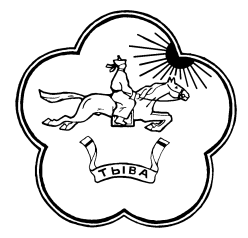 РЕСПУБЛИКА ТЫВА                  668360 Республика Тыва       ТЫВА РЕСПУБЛИКАНЫНТЕС-ХЕМСКИЙ КОЖУУН          Тес-Хемский кожуун          ТЕС-ХЕМ КОЖУУННУНХУРАЛ ПРЕДСТАВИТЕЛЕЙ         с.Самагалтай                ТОЛЭЭЛЕКЧИЛЕР ХУРАЛЫ                                                                                  ул.А.Ч.Кунаа,54     т.21576Решение № 14от  27 февраля 2018 года                                                           с. СамагалтайОб итогах работы  Общественной организации «Совет отцов» Тес-Хемского кожууна за 2017 год	Заслушав и обсудив доклад председателя Общественной организации  Совет отцов Тес-Хемского кожууна Дагба М.В. «Об итогах работы Общественной организации Совет отцов Тес-Хемского кожууна» за 2017 год, Хурал представителей  муниципального района «Тес-Хемский кожуун РТ» РЕШИЛ: 1. Принять к сведению доклад председателя Общественной организации Совет отцов  Тес-Хемского кожууна  Дагба М.В. 2. Доклад опубликовать в газете «Самагалдай» и размещать в официальном сайте Администрации Тес-Хемского кожууна.Глава-Председатель Хурала представителей   муниципального района«Тес-Хемский кожуун РТ»                                                   Донгак Ч.Х.                                